Ammessi alla semifinale individuale del 19 maggio 2018pressoPolitecnico di Torino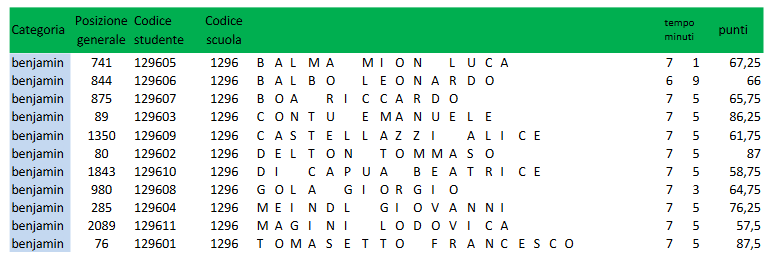 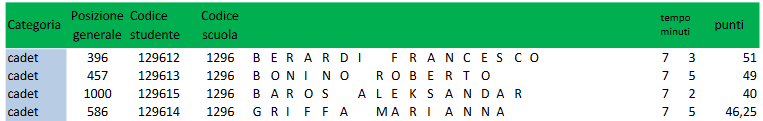 